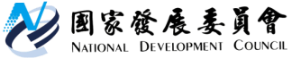 國家發展委員會 新聞稿112年5月份景氣概況發布日期：112年6月29日發布單位：經濟發展處112年5月景氣對策信號綜合判斷分數為12分，較上月增加1分，燈號續呈藍燈；景氣領先指標轉為下滑，同時指標下跌但跌幅縮小，顯示國內景氣持續盤整，成長動能仍偏低。由於全球終端需求不振，致5月生產面、貿易面、金融面、信心面指標仍低迷，但國內勞動市場穩定，內需相對熱絡，零售及餐飲業營業額持續成長，並帶動就業人數回升。展望未來，主要國家領先指標及製造業PMI多呈下降，恐延緩我國出口復甦，但行動裝置新品備貨需求拉抬，以及新興科技商機湧現，可望挹注部分動能。投資方面，國內綠能與回台投資持續進行，加上政府積極提高公共建設計畫執行率，並推動產業數位與低碳雙轉型，均有助支持國內投資；內需方面，解封效益持續顯現，加上政府推動全民共享經濟成果及節能消費等措施，應有助於內需動能延續。但全球主要央行升息的遞延效應，以及地緣政治等不確定因素，對國內景氣的影響仍需審慎看待。1.景氣對策信號（詳圖1、圖2）5月分數為12分，較上月增加1分，燈號續呈藍燈。9項構成項目中，非農業部門就業人數由黃藍燈轉呈綠燈，分數增加1分；其餘8項燈號不變。個別構成項目說明如下：貨幣總計數M1B變動率：由上月2.7%增至3.4%，燈號續呈藍燈。股價指數變動率：由上月-7.5%增至-1.5%，燈號續呈黃藍燈。工業生產指數變動率：由上月上修值-20.6%增至-16.8%，燈號續呈藍燈。非農業部門就業人數變動率：由上月0.98%增至1.48%，燈號由黃藍燈轉呈綠燈。海關出口值變動率：由上月-11.2%減至-13.3%，燈號續呈藍燈。機械及電機設備進口值變動率：由上月-25.1%增至       -19.2%，燈號續呈藍燈。製造業銷售量指數變動率：由上月下修值-17.1%增至    -13.0%，燈號續呈藍燈。批發、零售及餐飲業營業額變動率：由上月-7.6%增至    -4.4%，燈號續呈藍燈。製造業營業氣候測驗點：由上月上修值91.3點減至89.3點，燈號續呈藍燈。2.景氣指標(1)領先指標領先指標不含趨勢指數為99.46，經回溯修正後較上月下降0.28%，連續第2個月下滑（詳表1、圖3）。7個構成項目經去除長期趨勢後，3項較上月上升，包括工業及服務業受僱員工淨進入率、製造業營業氣候測驗點、股價指數；其餘4項則較上月下滑，分別為：實質半導體設備進口值、建築物開工樓地板面積、外銷訂單動向指數、實質貨幣總計數M1B。(2)同時指標同時指標不含趨勢指數為92.47，較上月下降0.21%（詳表2、圖4）。7個構成項目經去除長期趨勢後，2項較上月上升，包括：非農業部門就業人數、實質海關出口值；其餘5項較上月下滑，分別為：工業生產指數、實質機械及電機設備進口值、批發、零售及餐飲業營業額、製造業銷售量指數、電力（企業）總用電量。(3)落後指標落後指標不含趨勢指數為101.64，經回溯修正後較上月下降0.13%（詳表3、圖5）。5個構成項目經去除長期趨勢後，4項較上月上升，包括製造業單位產出勞動成本指數、全體金融機構放款與投資、失業率、金融業隔夜拆款利率；僅製造業存貨價值較上月下滑。聯 絡 人：經濟發展處吳明蕙處長、黃月盈簡任視察聯絡電話：(02)2316-5851、5638下次發布日期為 112年7月27日（星期四）下午4時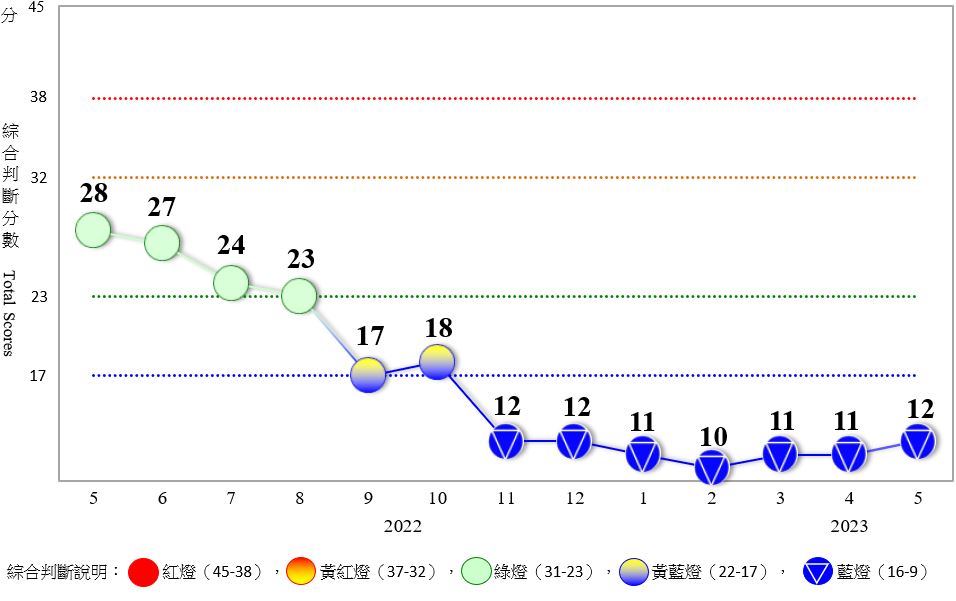 　圖1  近1年景氣對策信號走勢圖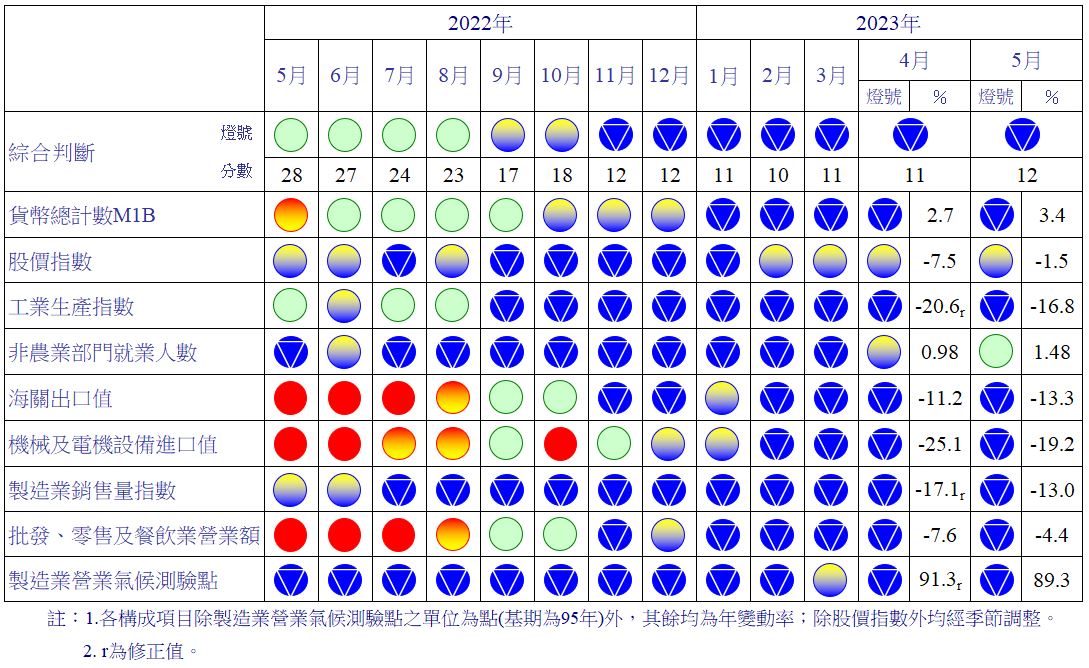   圖2  一年來景氣對策信號表1  景氣領先指標指數註：1.本表構成項目指數為經季節調整、剔除長期趨勢，並平滑化與標準化後之數值。以下表同。    2.外銷訂單動向指數採用以家數計算之動向指數。    3.淨進入率＝進入率—退出率。    4.建築物開工樓地板面積僅包含住宿類（住宅）、商業類、辦公服務類、工業倉儲類4項統計資料。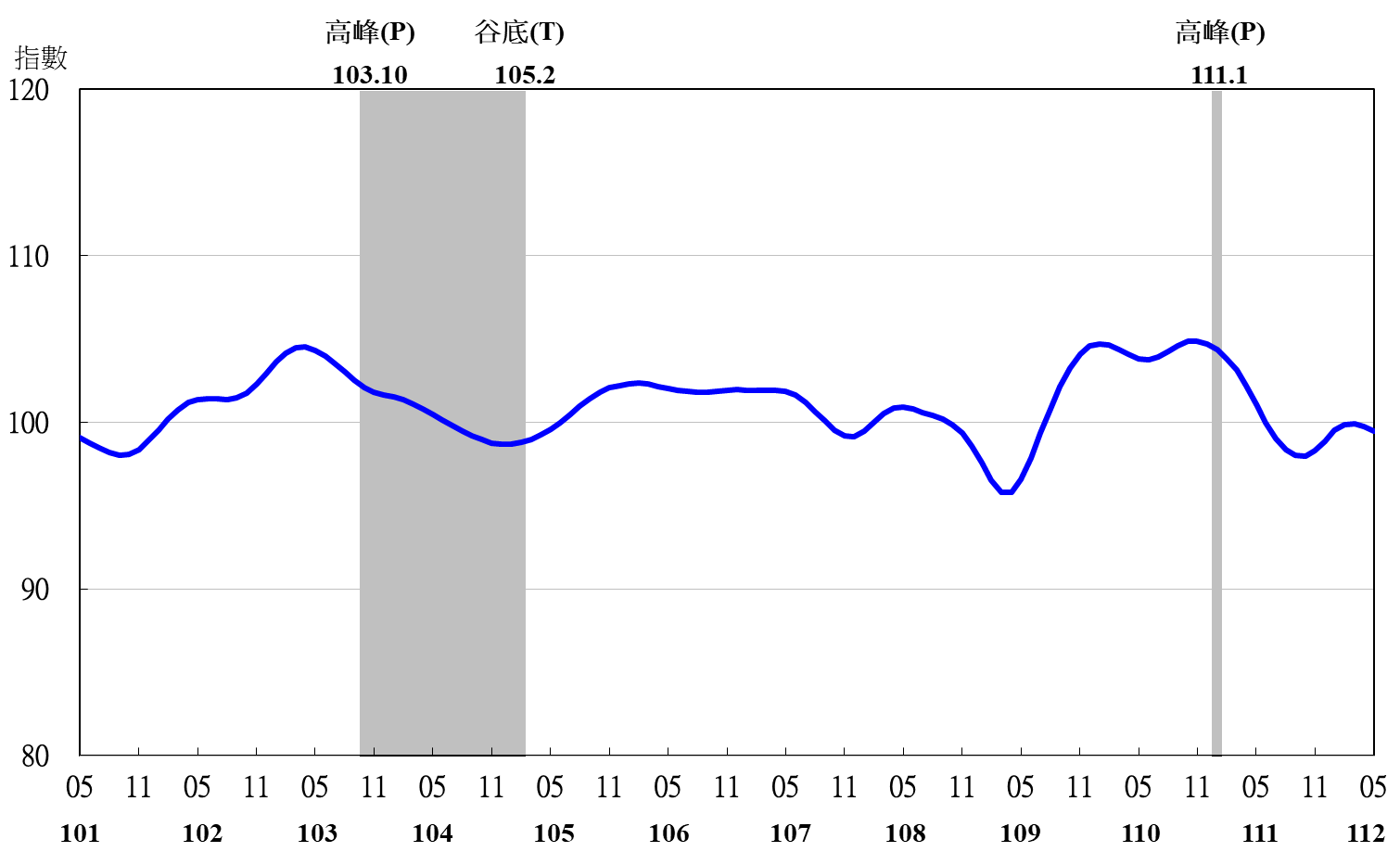 圖3  領先指標不含趨勢指數走勢圖註：陰影區表景氣循環收縮期，以下圖同。表2  景氣同時指標指數圖4  同時指標不含趨勢指數走勢圖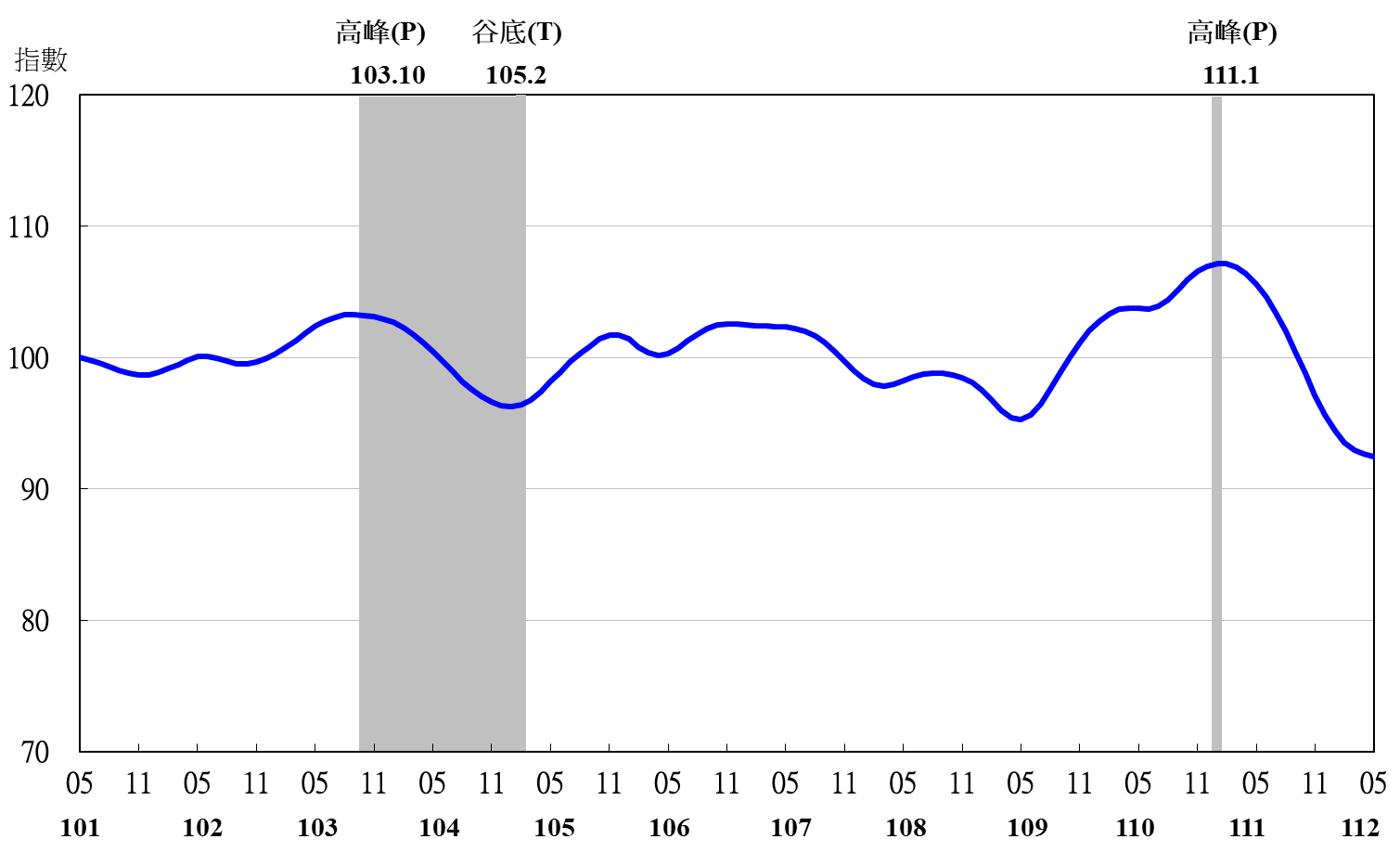 表3  景氣落後指標指數註：1.失業率取倒數計算。圖5  落後指標不含趨勢指數走勢圖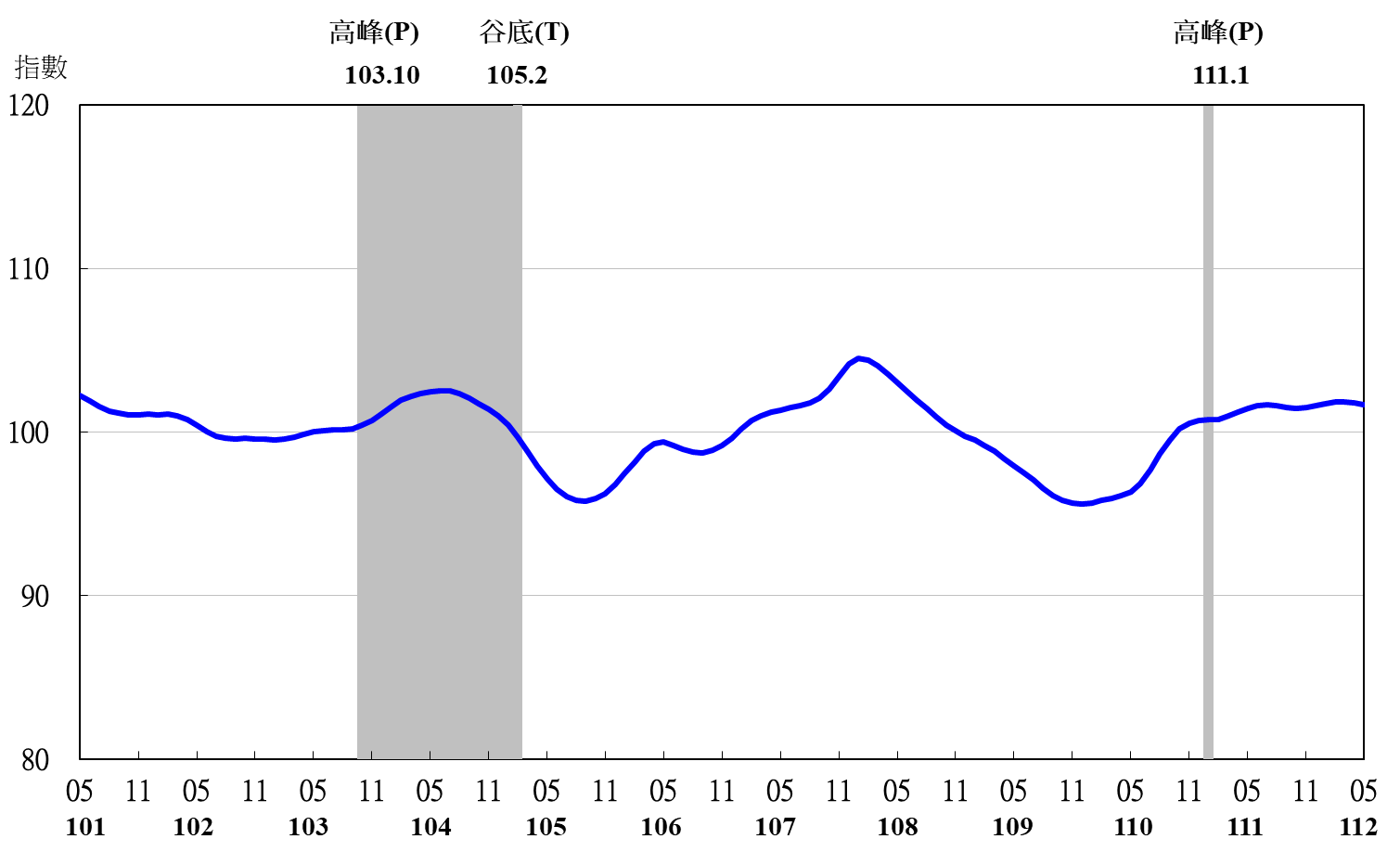 項　　　　　目111年 (2022)111年 (2022)112年 (2023)112年 (2023)112年 (2023)112年 (2023)112年 (2023)項　　　　　目11月12月1月2月3月4月5月不含趨勢指數98.2898.8699.5199.8899.9299.7399.46　較上月變動 (%)0.330.590.660.370.04-0.19 -0.28 構成項目1外銷訂單動向指數298.3399.13100.04100.61100.79100.74 100.60 實質貨幣總計數M1B99.4799.2799.0698.8898.7298.59 98.46 股價指數98.9098.9999.1399.3099.4899.65 99.81 工業及服務業受僱員工淨進入率399.5499.6499.7699.91100.11100.36 100.63 建築物開工樓地板面積499.9199.9299.9599.9399.8099.60 99.35 實質半導體設備進口值100.75100.62100.3299.8899.3598.76 98.16 製造業營業氣候測驗點98.4998.7999.1699.5399.85100.11 100.32 項　　　　　　　目111年 (2022)111年 (2022)112年 (2023)112年 (2023)112年 (2023)112年 (2023)112年 (2023)項　　　　　　　目11月12月1月2月3月4月5月不含趨勢指數97.15 95.66 94.42 93.55 92.98 92.66 92.47 　較上月變動 (%)-1.67 -1.54 -1.30 -0.92 -0.61 -0.34 -0.21 構成項目工業生產指數98.98 98.40 97.77 97.14 96.54 95.96 95.44 電力(企業)總用電量99.20 98.55 98.07 97.89 97.79 97.76 97.74 製造業銷售量指數98.33 97.82 97.40 97.10 96.89 96.76 96.67 批發、零售及餐飲業營業額99.72 99.19 98.66 98.18 97.73 97.33 96.99 非農業部門就業人數99.38 99.75 100.22 100.76 101.38 102.04 102.74 實質海關出口值98.57 98.08 97.75 97.59 97.65 97.90 98.19 實質機械及電機設備進口值99.53 99.05 98.58 98.14 97.72 97.32 96.95 項　　　　　　　目111年 (2022)111年 (2022)112年 (2023)112年 (2023)112年 (2023)112年 (2023)112年 (2023)項　　　　　　　目11月12月1月2月3月4月5月不含趨勢指數101.47 101.59 101.74 101.8483 101.8480 101.77 101.64 　較上月變動 (%)0.06 0.12 0.14 0.11 -0.0003 -0.08 -0.13 構成項目失業率1100.29 100.29 100.30 100.32 100.35 100.40 100.45 製造業單位產出勞動成本指數101.12 101.68 102.22 102.74 103.16 103.51 103.80 金融業隔夜拆款利率100.19 100.26 100.32 100.38 100.44 100.50 100.55 全體金融機構放款與投資98.85 98.87 98.97 99.12 99.31 99.51 99.72 製造業存貨價值101.06 100.53 99.96 99.33 98.64 97.90 97.15 